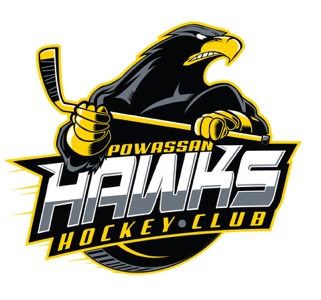 Coaching Application Form 2020-2021_      How do you deal with conflict? For your last team what were the team and individual objectives you set?What is your attitude with respect to non hockey activities (ie – school sports, dryland training, social events etc)?Why are you the best person for the position you are applying for?What tournaments are you thinking of entering the team you are applying for should you be chosen?By completing and returning this application form applicants hereby agree to abide by and adhere to the rules, regulations, policies and guidelines of Hockey Canada, Northern Ontario Hockey Association and Powassan Minor Hockey Association).Initials:  	Please return completed form electronically toNathan StewartPresident at president@powassanhawks.comOrErin ThompsonSecretary at secretary@powassanhawks.comDeadline for coaching applications is TBD  for Rep applications, TBD for House League applicationsApplicant InformationApplicant InformationApplicant InformationApplicant InformationApplicant InformationApplicant InformationApplicant InformationApplicant InformationApplicant InformationApplicant InformationApplicant InformationApplicant InformationApplicant InformationApplicant InformationNameAddressCity / TownPostal CodePostal CodePostal CodePostal CodePostal CodeHomePhoneCell PhoneCell PhoneCell PhoneCell PhoneCell PhoneEmailAddressPosition and Team (s) Applied For (check all that apply):Position and Team (s) Applied For (check all that apply):Position and Team (s) Applied For (check all that apply):Position and Team (s) Applied For (check all that apply):Position and Team (s) Applied For (check all that apply):Position and Team (s) Applied For (check all that apply):Position and Team (s) Applied For (check all that apply):Position and Team (s) Applied For (check all that apply):Position and Team (s) Applied For (check all that apply):Position and Team (s) Applied For (check all that apply):Position and Team (s) Applied For (check all that apply):Position and Team (s) Applied For (check all that apply):Position and Team (s) Applied For (check all that apply):Position and Team (s) Applied For (check all that apply):Position Applied forPosition Applied forPosition Applied forHead CoachHead CoachAssistant CoachAssistant CoachAssistant CoachAssistant CoachAssistant CoachTrainerTrainerTrainerManagerInitiation (5-6)Initiation (5-6)Novice (7-8)Novice (7-8)Atom (9-10)Atom (9-10)Atom (9-10)Atom (9-10)Peewee (11-12)Peewee (11-12)Bantam (13-14)Bantam (13-14)Bantam (13-14)Midget (15–17)House LeagueHouse LeagueHouse LeagueHouse LeagueHouse LeagueHouse LeagueHouse LeagueHouse LeagueRep LevelRep LevelRep LevelRep LevelRep LevelRep LevelI understand that if I am the successful candidate when applying to coach a competitive team and have a child trying out for that team my position may only be confirmed once the tryout process hasselected my child as a player for the team.Initial:  	I understand that if I am the successful candidate when applying to coach a competitive team and have a child trying out for that team my position may only be confirmed once the tryout process hasselected my child as a player for the team.Initial:  	I understand that if I am the successful candidate when applying to coach a competitive team and have a child trying out for that team my position may only be confirmed once the tryout process hasselected my child as a player for the team.Initial:  	I understand that if I am the successful candidate when applying to coach a competitive team and have a child trying out for that team my position may only be confirmed once the tryout process hasselected my child as a player for the team.Initial:  	I understand that if I am the successful candidate when applying to coach a competitive team and have a child trying out for that team my position may only be confirmed once the tryout process hasselected my child as a player for the team.Initial:  	I understand that if I am the successful candidate when applying to coach a competitive team and have a child trying out for that team my position may only be confirmed once the tryout process hasselected my child as a player for the team.Initial:  	I understand that if I am the successful candidate when applying to coach a competitive team and have a child trying out for that team my position may only be confirmed once the tryout process hasselected my child as a player for the team.Initial:  	I understand that if I am the successful candidate when applying to coach a competitive team and have a child trying out for that team my position may only be confirmed once the tryout process hasselected my child as a player for the team.Initial:  	I understand that if I am the successful candidate when applying to coach a competitive team and have a child trying out for that team my position may only be confirmed once the tryout process hasselected my child as a player for the team.Initial:  	I understand that if I am the successful candidate when applying to coach a competitive team and have a child trying out for that team my position may only be confirmed once the tryout process hasselected my child as a player for the team.Initial:  	I understand that if I am the successful candidate when applying to coach a competitive team and have a child trying out for that team my position may only be confirmed once the tryout process hasselected my child as a player for the team.Initial:  	I understand that if I am the successful candidate when applying to coach a competitive team and have a child trying out for that team my position may only be confirmed once the tryout process hasselected my child as a player for the team.Initial:  	I understand that if I am the successful candidate when applying to coach a competitive team and have a child trying out for that team my position may only be confirmed once the tryout process hasselected my child as a player for the team.Initial:  	I understand that if I am the successful candidate when applying to coach a competitive team and have a child trying out for that team my position may only be confirmed once the tryout process hasselected my child as a player for the team.Initial:  	Certification and Risk ManagementCertification and Risk ManagementCertification and Risk ManagementCertification and Risk ManagementCertification and Risk ManagementCertification and Risk ManagementCertification and Risk ManagementCertification and Risk ManagementCertification and Risk ManagementCertification and Risk ManagementCertification and Risk ManagementCertification and Risk ManagementCertification and Risk ManagementCertification and Risk ManagementDo you have a current Criminal and VulnerableSector Check?Do you have a current Criminal and VulnerableSector Check?Do you have a current Criminal and VulnerableSector Check?Do you have a current Criminal and VulnerableSector Check?Do you have a current Criminal and VulnerableSector Check?Do you have a current Criminal and VulnerableSector Check?Do you have a current Criminal and VulnerableSector Check?YesYesDate ObtainedDate ObtainedDate ObtainedDo you have a current Criminal and VulnerableSector Check?Do you have a current Criminal and VulnerableSector Check?Do you have a current Criminal and VulnerableSector Check?Do you have a current Criminal and VulnerableSector Check?Do you have a current Criminal and VulnerableSector Check?Do you have a current Criminal and VulnerableSector Check?Do you have a current Criminal and VulnerableSector Check?NoNoDate ObtainedDate ObtainedDate ObtainedDo you have Development 1 Coaching CertificationDo you have Development 1 Coaching CertificationDo you have Development 1 Coaching CertificationDo you have Development 1 Coaching CertificationDo you have Development 1 Coaching CertificationDo you have Development 1 Coaching CertificationDo you have Development 1 Coaching CertificationYesYesDate ObtainedDate ObtainedDate ObtainedDo you have Development 1 Coaching CertificationDo you have Development 1 Coaching CertificationDo you have Development 1 Coaching CertificationDo you have Development 1 Coaching CertificationDo you have Development 1 Coaching CertificationDo you have Development 1 Coaching CertificationDo you have Development 1 Coaching CertificationNoNoDate ObtainedDate ObtainedDate ObtainedHave you taken Respect in Sports-Leadership?Have you taken Respect in Sports-Leadership?Have you taken Respect in Sports-Leadership?Have you taken Respect in Sports-Leadership?Have you taken Respect in Sports-Leadership?Have you taken Respect in Sports-Leadership?Have you taken Respect in Sports-Leadership?YesYesDate Taken?Date Taken?Date Taken?Have you taken Respect in Sports-Leadership?Have you taken Respect in Sports-Leadership?Have you taken Respect in Sports-Leadership?Have you taken Respect in Sports-Leadership?Have you taken Respect in Sports-Leadership?Have you taken Respect in Sports-Leadership?Have you taken Respect in Sports-Leadership?NoNoDate Taken?Date Taken?Date Taken?I understand I must have a current Criminal and Vulnerable Sector check and have completed the required coaching and or bench staff certifications along with Speak Out or I will have to end my volunteer duties until I have completed these three items.Initials:  	I understand I must have a current Criminal and Vulnerable Sector check and have completed the required coaching and or bench staff certifications along with Speak Out or I will have to end my volunteer duties until I have completed these three items.Initials:  	I understand I must have a current Criminal and Vulnerable Sector check and have completed the required coaching and or bench staff certifications along with Speak Out or I will have to end my volunteer duties until I have completed these three items.Initials:  	I understand I must have a current Criminal and Vulnerable Sector check and have completed the required coaching and or bench staff certifications along with Speak Out or I will have to end my volunteer duties until I have completed these three items.Initials:  	I understand I must have a current Criminal and Vulnerable Sector check and have completed the required coaching and or bench staff certifications along with Speak Out or I will have to end my volunteer duties until I have completed these three items.Initials:  	I understand I must have a current Criminal and Vulnerable Sector check and have completed the required coaching and or bench staff certifications along with Speak Out or I will have to end my volunteer duties until I have completed these three items.Initials:  	I understand I must have a current Criminal and Vulnerable Sector check and have completed the required coaching and or bench staff certifications along with Speak Out or I will have to end my volunteer duties until I have completed these three items.Initials:  	I understand I must have a current Criminal and Vulnerable Sector check and have completed the required coaching and or bench staff certifications along with Speak Out or I will have to end my volunteer duties until I have completed these three items.Initials:  	I understand I must have a current Criminal and Vulnerable Sector check and have completed the required coaching and or bench staff certifications along with Speak Out or I will have to end my volunteer duties until I have completed these three items.Initials:  	I understand I must have a current Criminal and Vulnerable Sector check and have completed the required coaching and or bench staff certifications along with Speak Out or I will have to end my volunteer duties until I have completed these three items.Initials:  	I understand I must have a current Criminal and Vulnerable Sector check and have completed the required coaching and or bench staff certifications along with Speak Out or I will have to end my volunteer duties until I have completed these three items.Initials:  	I understand I must have a current Criminal and Vulnerable Sector check and have completed the required coaching and or bench staff certifications along with Speak Out or I will have to end my volunteer duties until I have completed these three items.Initials:  	I understand I must have a current Criminal and Vulnerable Sector check and have completed the required coaching and or bench staff certifications along with Speak Out or I will have to end my volunteer duties until I have completed these three items.Initials:  	I understand I must have a current Criminal and Vulnerable Sector check and have completed the required coaching and or bench staff certifications along with Speak Out or I will have to end my volunteer duties until I have completed these three items.Initials:  	HTCP Trainer CertificationHTCP Trainer CertificationHTCP Trainer CertificationYesExpiry Date?Expiry Date?LevelHTCP Trainer CertificationHTCP Trainer CertificationHTCP Trainer CertificationNoExpiry Date?Expiry Date?LevelNCCPYes NoYes NoDate Taken?Level?Level?Initiation Program (IP)Initiation Program (IP)Initiation Program (IP)Yes NoDate Taken?Date Taken?Other Certifications?Other Certifications?Other Certifications?Other Certifications?Other Certifications?Other Certifications?Other Certifications?Other Certifications?Other Certifications?Other Certifications?Planned Upgrades for the season?Planned Upgrades for the season?Planned Upgrades for the season?Planned Upgrades for the season?Planned Upgrades for the season?Planned Upgrades for the season?Planned Upgrades for the season?Planned Upgrades for the season?Planned Upgrades for the season?Planned Upgrades for the season?ExperienceExperienceYearYearYearTeamTeamNotable ResultsNotable ResultsNotable ResultsPlease outline your coaching philosophy and objectives?Please outline your coaching philosophy and objectives?Please outline your coaching philosophy and objectives?Please outline your coaching philosophy and objectives?Please outline your coaching philosophy and objectives?Please outline your coaching philosophy and objectives?Please outline your coaching philosophy and objectives?Please outline your coaching philosophy and objectives?Please outline your coaching philosophy and objectives?Please outline your coaching philosophy and objectives?